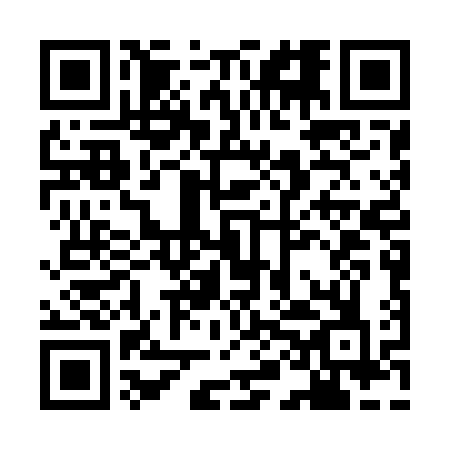 Prayer times for Logonna-Daoulas, FranceWed 1 May 2024 - Fri 31 May 2024High Latitude Method: Angle Based RulePrayer Calculation Method: Islamic Organisations Union of FranceAsar Calculation Method: ShafiPrayer times provided by https://www.salahtimes.comDateDayFajrSunriseDhuhrAsrMaghribIsha1Wed5:386:582:146:149:3210:512Thu5:366:562:146:159:3310:533Fri5:346:542:146:159:3510:554Sat5:326:532:146:169:3610:575Sun5:306:512:146:169:3710:596Mon5:286:502:146:179:3911:017Tue5:266:482:146:179:4011:038Wed5:246:462:146:189:4211:059Thu5:226:452:146:189:4311:0710Fri5:206:442:146:199:4411:0811Sat5:186:422:146:199:4611:1012Sun5:166:412:146:209:4711:1213Mon5:146:392:146:209:4811:1414Tue5:126:382:146:219:5011:1615Wed5:106:372:146:219:5111:1816Thu5:086:362:146:229:5211:2017Fri5:076:342:146:229:5411:2118Sat5:056:332:146:239:5511:2319Sun5:036:322:146:239:5611:2520Mon5:026:312:146:249:5711:2721Tue5:006:302:146:249:5911:2922Wed4:586:292:146:2510:0011:3023Thu4:576:282:146:2510:0111:3224Fri4:556:272:146:2610:0211:3425Sat4:546:262:146:2610:0311:3526Sun4:526:252:146:2610:0411:3727Mon4:516:242:146:2710:0511:3928Tue4:506:232:156:2710:0611:4029Wed4:486:222:156:2810:0711:4230Thu4:476:222:156:2810:0811:4331Fri4:466:212:156:2910:0911:45